2021 Oct & Nov Training Schedule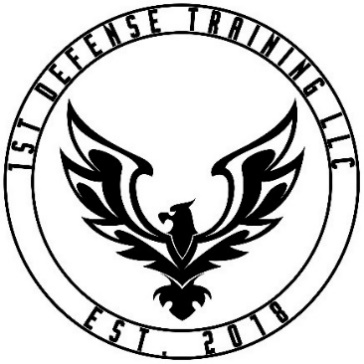 
* LEO/MIL $50	Location:  Sportsman – 247 Hands Mill Hwy Rock Hill, SC 29732
www.1stDefenseTraining.com 			1stDefenseTraining@gmail.comBasic Pistol – FIRST STEPS BEFORE THE CWP CLASS It is an opportunity for you to gain the confidence to shoot in learning Safety and the Basics of Shooting to prepare for personal defense, or just learning the basic knowledge, skills, and attitude. Sign up at www.1stDefenseTraining.com or in person at Sportsman.Range Safety Officer (RSO) – This course is designed to prepare experienced shooters for the basic duties of an RSO which ensures that the users of a range follow range regulations and often have responsibilities to take immediate action when circumstances require it. The RSO is the range’s official on the firing line to ensure safety and to help shooters. Sign up at www.1stDefenseTraining.com or Sign up in person at Sportsman.The Well Armed Woman (TWAW) – Monthly class and range time for ladies only to practice, learn and grow as shooters on the 3rd Tuesday of each month.  TWAW Annual Membership $50 with $15 per meeting fee that includes both class and range time.  Registration requested at www.1stDefenseTraining.com.NRA Basic Shotgun - Students learn NRA’s rules for safe gun handling; shotgun parts and operation; shotgun shell components; shotgun shell malfunctions; shooting fundamentals; range rules; shooting at straight away and angled targets; cleaning; and continued opportunities for skill development. Sign up at www.1stDefenseTraining.com.Intermediate Defensive Pistol – Class #3 in the 1st Defense Training Defensive Pistol Program.  Classroom – Overview Range – Drawing from concealment (your everyday carry).  Move and shoot, stationary/sitting, drills, etc.  Sign up at www.1stDefenseTraining.com or in person at Sportsman.SC Concealed Weapons Permit (CWP) – Learn SC laws pertaining to self-defense and the use of deadly force.  4 hours. Sign up at www.1stDefenseTraining.com or in person at Sportsman.NC Concealed Carry Handgun (CCH) – Learn NC laws pertaining to self-defense and the use of deadly force. 8 hours Sign up at www.1stDefenseTraining.com or in person at Sportsman.Best sure to check www.1stDefenseTraining.com for updates!Private Lessons and Private Classes also available – Sign up on websiteOct 2nd  Basic Pistol8:00 AM – 5:00 PM$85Oct 2nd Range Safety Officer9:00 AM – 6:00 PM$100Oct 9th  SC CWP & NC CCH8:00 AM – 12:00 PM$85*Oct 9th  SC CWP & NC CCH1:00 PM – 5:00 PM$85*Oct 16th  SC CWP & NC CCH8:00 AM – 12:00 PM$85*Oct 16th SC CWP & NC CCH1:00 PM – 5:00 PM$85*Oct 19th The Well Armed Woman6:00 PM – 8:00 PM$15Oct 23rdSC CWP8:00 AM – 12:00 PM$85*Oct 23rd Basic Shotgun8:00 AM – 6:00 PM$100Oct 30thSC CWP & NC CCH8:00 AM – 12:00 PM$85*Oct 30th SC CWP & NC CCH1:00 PM – 5:00 PM$85*Nov 6th Basic Pistol8:00 AM – 5:00 PM$85Nov 13th SC CWP & NC CCH8:00 AM – 12:00 PM$85*Nov 13th SC CWP & NC CCH1:00 PM – 5:00 PM$85*Nov 16th The Well Armed Woman6:00 PM – 8:00 PM$15Nov 20th SC CWP & NC CCH8:00 AM – 12:00 PM$85*Nov 20th Intermediate Defensive Pistol8:00 AM – 5:00 PM$85Nov 27th SC CWP & NC CCH8:00 AM – 12:00 PM$85*Nov 27th SC CWP & NC CCH1:00 PM – 5:00 PM$85*